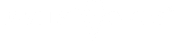 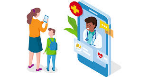 ANTES DE LA CITA  Seleccione según aplique y explique brevemente en las notas: 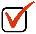 ¿Desde su última visita, existe alguna información que desee compartir con su proveedor?  Logros 	 Preocupaciones	  Retos 	  Otro Hubo cambios, nuevas observaciones o actualizaciones acerca de: 		 Médica	 Conducta	   Síntomas		 Medicamentos      Tratamientos      Laboratorios     Imagen (rayos x)       Otro		 Escuela	 Terapias	 SocializaciónPlanes de cuidado: Hubo cambios en el plan de cuidado. Incluya actualizaciones o cambios del plan de cuidado provisto por otro proveedor o especialista en las notas.  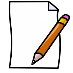 NOTAS: 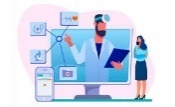  DURANTE LA VISITA  ¿Quién, Cómo y Qué? Puntos para el dialogo con su proveedor:¿Quién va a estar presente durante la visita? ¿Quién participará de la visita, virtualmente y quién va a estar presente en persona?		 Niño		 Padre, miembro familiar u otro proveedor de cuidado		 Asistente de salud en el hogar		 Otro ¿Cómo desea que la visita fluya o proceda? Qué se discutirá: 		 ¿Cuán cómodo se siente ayudando con el examen físico?		 ¿Desea demostrar o compartir la rutina en el hogar, apoyo, suministros y equipo?		 ¿A su niño le gustaría compartir alguna información durante la visita?¿Se percató usted, de algo durante el examen, de lo que su proveedor no se dio cuenta? Describa en las notas. 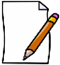 NOTAS: PRÓXIMOS PASOS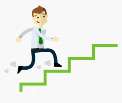 Antes de terminar la visita, usted y su proveedor pueden hablar sobre otros temas:Discutir el plan de cuidado. Deténgase, y responda: ¿Se siente usted cómodo y confiado/seguro con el plan? 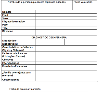 Pregunte y abunde si necesitará o se le proveerá:  Referido 	 Prescripciones o recetas	 Órdenes médicasPregunte: ¿Quién será responsable de realizar cada parte incluida en plan de cuidado?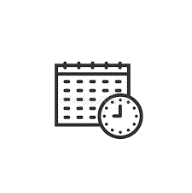 Pregunte si la próxima cita será en persona o virtual. Coordine y programe la fecha de la próxima cita, considerando:		 Informe si usted tiene alguna preferencia del día y la hora		 Discuta la seguridad y los riesgos de cada una de las opciones (presencial y 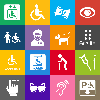     virtual)		 Informe las necesidades de su niño y las de su familia¿Tiene usted alguna otra necesidad que no fue discutida?NOTAS: INCLUYA LOGROS, PREOCUPACIONES O RETOS ADICIONALES QUE DESEA DISCUTIR:NOTAS DE SEGUIMIENTO: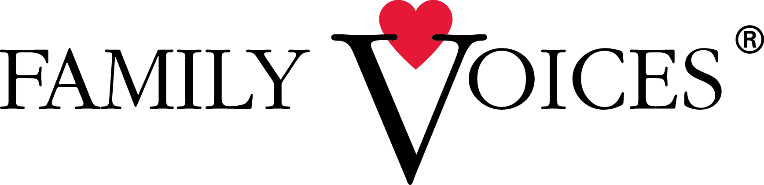 